Matematika 23. 11. Dnes si jen zkontrolujte minulé úkoly: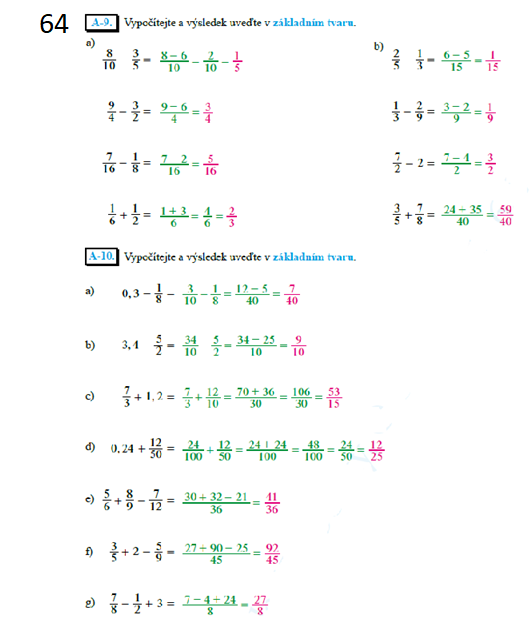 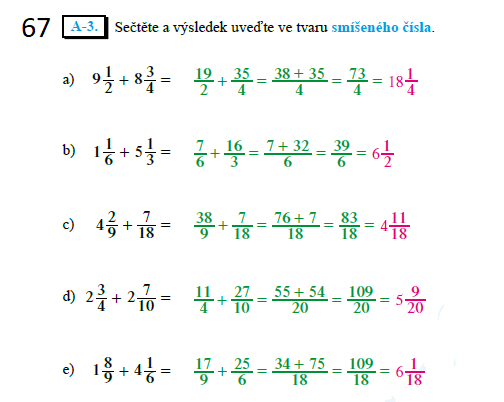 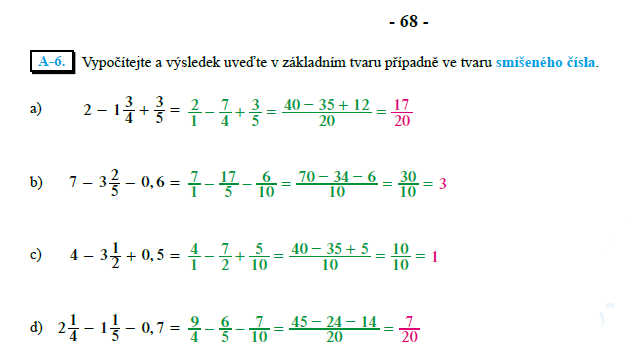 